Circular Externa-21 de febrero de 2020Dirigida a: Bancos Comerciales del Estado Bancos Creados por Leyes Especiales Bancos Privados Empresas Financieras no Bancarias Organizaciones Cooperativas de Ahorro y Crédito Entidades Autorizadas del Sistema Financiera Nacional para la ViviendaOperadores SBDOtras Entidades Financieras Asunto: Problemas que presentó el Sistema Centro de Información Crediticia (CIC).El Intendente General de Entidades Financieras,Considerando que:Desde el lunes 17 de febrero del 2020 el Sistema de Información Crediticia (CIC) ha estado presentando problemas fluctuantes que han impedido su eficiente funcionamiento.Las pruebas y ajustes que se están realizando en esa plataforma demoró más del tiempo estimado e implicó la modificación de una serie de parámetros de ese Sistema. Comunica:Que la plataforma del Sistema CIC se logró restablecer a partir del mediodía del 20 de febrero del 2020. Se están tomando las medidas necesarias para evitar que circunstancias como las acaecidas no se vuelvan a presentar, por lo que ruega recibir las disculpas por los inconvenientes que esta situación les hayan causado.Atentamente,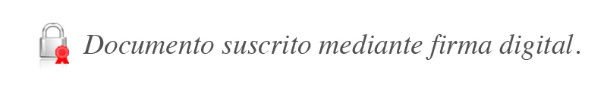 José Armando Fallas MartínezIntendenteEAMS/HJZS/gvl*